INDICAÇÃO Nº 1534/2017Sugere ao Poder Executivo Municipal que proceda a Operação Tapa Buraco na Rua Jaú, defronte o nº 292 no Jd. Esmeralda.Excelentíssimo Senhor Prefeito Municipal, Nos termos do Art. 108 do Regimento Interno desta Casa de Leis, dirijo-me a Vossa Excelência para sugerir ao setor competente que proceda a Operação Tapa Buraco na Rua Jaú, defronte o nº 292 no Jd. Esmeralda.Justificativa:Fomos procurados por munícipes, solicitando essa providencia, pois, segundo eles nessa rua há vários buracos que estão causando transtornos e podendo danificar os veículos.Plenário “Dr. Tancredo Neves”, em 08 de Fevereiro de 2017.José Luís Fornasari                                                  “Joi Fornasari”Solidariedade                                                    - Vereador -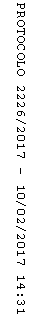 